VDSS: 		Lehrerfortbildungsveranstaltung                                                                     Datum:		26. January 2020                                               Ort: 	Lancaster Hall Hotel, 35 Craven Terrace, London W2 3EL, https://www.lancaster-hall-hotel.co.uk/Programm: 		(English AM, German PM)09.30-10.00		Arrival and Registration10.00-10.30	Welcome 10.30-11.30		Prof. Ludovica Serratrice (Reading University, Professor of Bi- and Multilingualism)„Two languages, one child: how bilingualism shapes language development.“ (11.30-12.30		Charlotte Schulze"The challenges faced by German Saturday schools in the UK.” 12.30-12.45	GSSTA Award Ceremony:  Announcement of the winners of the German Saturday School Teaching award 2019 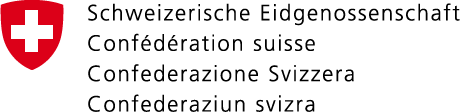 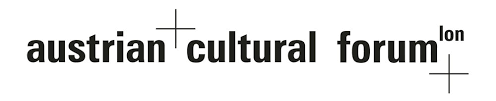 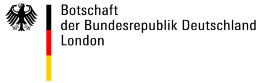 12.45-14.00		Mittagessen16.30-16.45		Verabschiedung
WorkshopWorkshopWorkshop Schulleitung14.00-15.00Anne Robert (Hueber Verlag)‘Spiele im Samstags-schulunterricht – Ideen und Didaktik‘Die diejӓhrigen GSSTA PreistrӓgerInnen:‘Kurze Vorstellung der drei preisgekrӧnten Unterrichtsprojekte.’Marianne Siegfried-Brookes (DSS Leicester, VDSS): Teil IMarianne: ‚Magic management‘: effiziente und effektive Verwaltung für SamstagsschulenStefan Richter: Mitgliederverwaltung mit Hilfe der Membermeister Software15.00-15.30KaffeepauseKaffeepauseKaffeepause15.30-16.30Dorothea Ebner-Mueller (DSS Hampstead)‘Mit allen Sinnen lernen ‘ Gina Purrmann (DSS Greenwhich)‘Ideenbӧrse: Differenziertes Unterrichten im Samstagsschulunter-richt.‘Marianne Siegfried-Brookes (DSS Leicester, VDSS): Teil IIManagement: Frage und Antwort Session 